Himoinsa HYW-9 M5.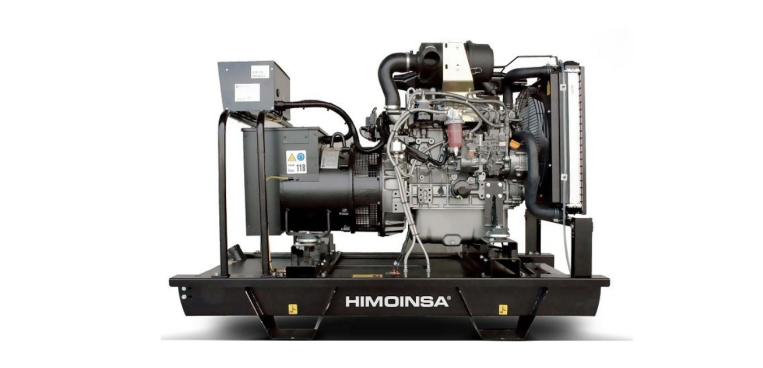 Дизельный генератор Himoinsa HYW-9 M5 мощностью 6 кВт и напряжением 230 В. Оснащён дизельным двигателем Yanmar 3TNV76 GGEH. Исполнение - Открытое. Тип запуска - Электростартер.Основные характеристикиОсновные характеристикиХарактеристики двигателяХарактеристики двигателяМарка ДГУHimoinsa (Испания)ПроизводительYanmar (Япония)Модель ДГУHYW-9 M5Модель3TNV76GGEHИсполнение Открытое на рамеТип двигателядизельный, четырехтактныйОсновная мощность (Prime power), кВА/кВт (PRP) 17,2 / 5,8Номинальная мощность на выходе PRP, кВт8,2Резервная мощность (Emergency Stand-by Power), кВА/кВт (ESP) 27,8 / 6,2Номинальная мощность на выходе ESP, кВт9,0Номинальная сила тока, А10Рабочий объём двигателя, л1,116Род токапеременный, 1-фазныйВид наддува воздухаатмосферныйВыходное напряжение, В230Система впрыска топливанепрямойЧастота выходного напряжения, Гц50Частота вращения двигателя, об/мин1500Расход топлива при нагрузке 110%, л/ч2,53ОхлаждениежидкостноеРасход топлива при нагрузке 100%, л/ч2,31Расход топлива при нагрузке 75%, л/ч1,77Вид топливасезонное дизельное топливоРасход топлива при нагрузке 50%, л/ч1,40Количество, расположение цилиндров3, рядноеДлина, мм1450Регулятор частоты вращения двигателямеханическийШирина, мм620Электрическая система, В12Высота, мм1286Общий объем масла, л3,5Сухой вес, кг306Общий объем антифриза, л3,7Емкость стандартного топливного бака, л60Тип аккумуляторной батареигелеваяУровень звукового давления на 7 м, dB(A)х